Publicado en Barcelona el 23/10/2020 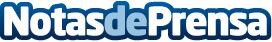 Schneider Electric adquiere ProLeiT para acelerar la transformación digital de la IndustriaLa adquisición de ProLeiT, cuya sede en Iberia se encuentra en Sevilla, permite ofrecer una nueva solución que incrementa la productividad y la eficiencia de los procesos industriales, mejorando la digitalización en el sector de productos envasados y aplicándola a la automatización, la optimización y la gestión de fábricasDatos de contacto:Noelia Iglesias 935228612Nota de prensa publicada en: https://www.notasdeprensa.es/schneider-electric-adquiere-proleit-para Categorias: Nacional Ecología E-Commerce Otras Industrias Digital http://www.notasdeprensa.es